To contact this athlete, send an email to aircityvolleyball@gmail.com. Please include your name, title, and institution.  Emails will be forwarded to the player’s family for their consideration.Cannon Tucker#20    Air City 17-1 BlackOpposite/Middle/OutsideCoach Tim O’Brientobrien4444@gmail.comDayton Carroll High School
Class of 2022Height:  6’3”
Weight:  170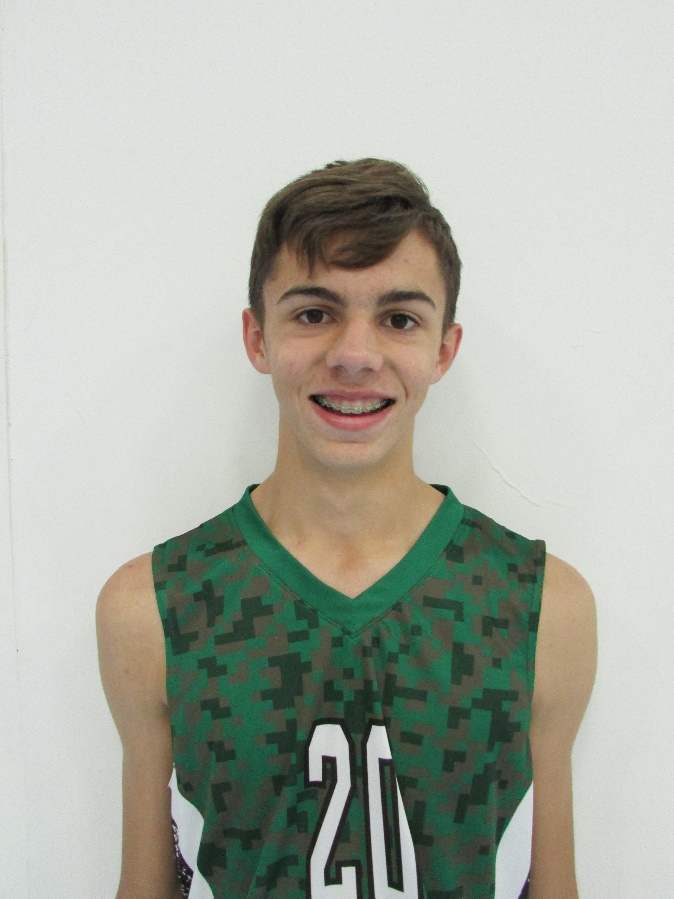 Athletic InformationStanding Reach:	8’5”	Blocking Vertical: 10’7”	Approach Vertical:  10’8”2018 Ohio Valley Region High Performance Boys Select TeamAthletic InformationStanding Reach:	8’5”	Blocking Vertical: 10’7”	Approach Vertical:  10’8”2018 Ohio Valley Region High Performance Boys Select TeamAcademic InformationGPA:  4.3/4.5	Class Rank:  n/aSAT Score: To be taken in 2021			ACT Score: To be taken in 2021Academic Interest/Intended Major(s):  n/aNCAA Clearinghouse Registration:  NoAcademic InformationGPA:  4.3/4.5	Class Rank:  n/aSAT Score: To be taken in 2021			ACT Score: To be taken in 2021Academic Interest/Intended Major(s):  n/aNCAA Clearinghouse Registration:  No